Registration form MAccc 2020Name  	______________________________Country/domicile 	______________________________

Age	______________________________

Email	______________________________
Entry
 
Name to use for website/facebook/Instagram __________________________

Theme 		______________________

Advanced/beginner ?______________________

Titel			______________________Material/Size	______________________

Explanation/Underpinning	_________________________________________________________

___________________________________________________________________________  
O *  1. I agree to the privacy scheme of Galerie Novia
O *  2. I agree with the participants regulations of Galerie Novia
O *  3. Gallery Novia may save and use my email address for
       event announcements organized by Galerie Novia

* by permission. Participation is only possible with permission of points 1 and 2.

Gallery Novia will delete all my data and material after the event and will use it for nothing else than for promotional purposes for the MAccc 2020 during the event.Photo size: width of 1200 pixels and a size of 300Kb.

Send the completed participant form and photo/video to:  MAccc2020@galerienovia.nl
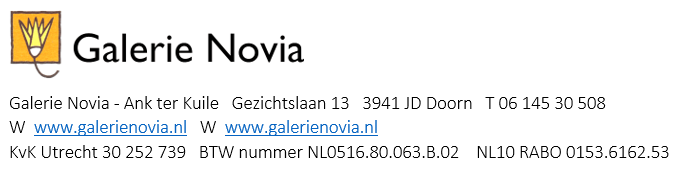 